13 Summer Place – Level 1 Recording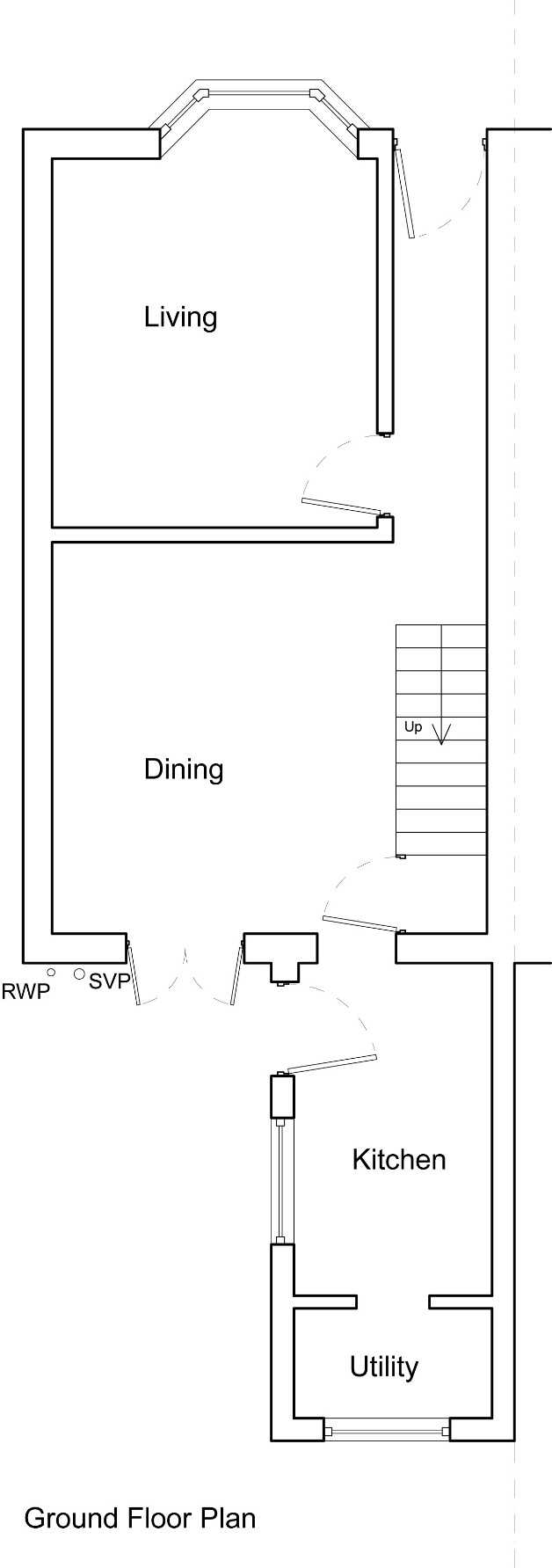 Existing ground floor plan Exterior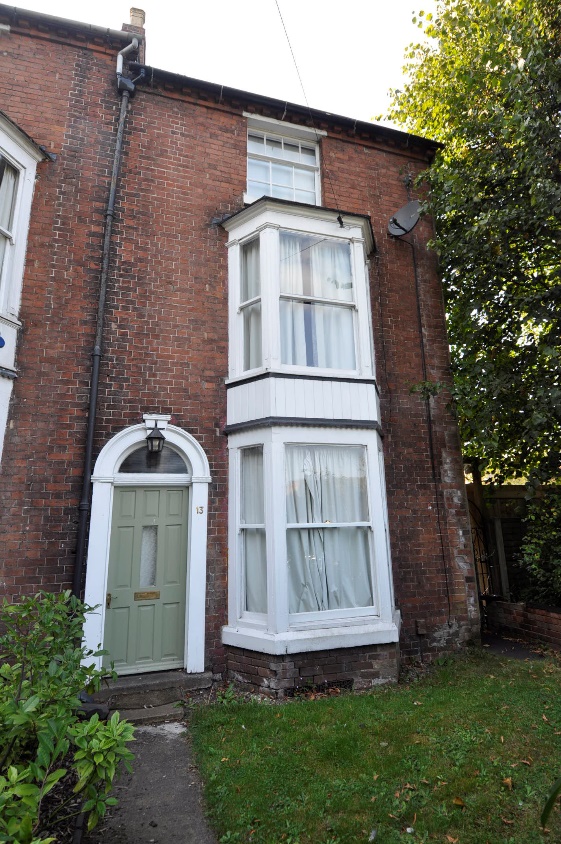 Front elevation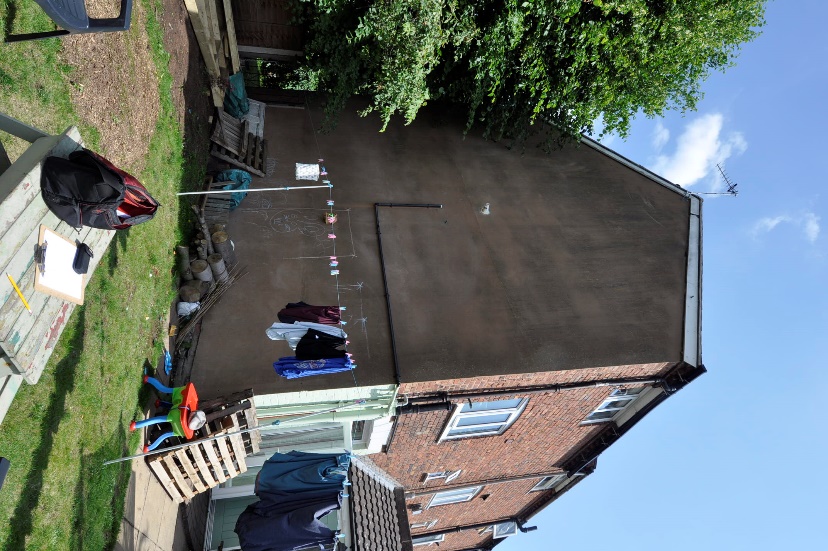 Side elevation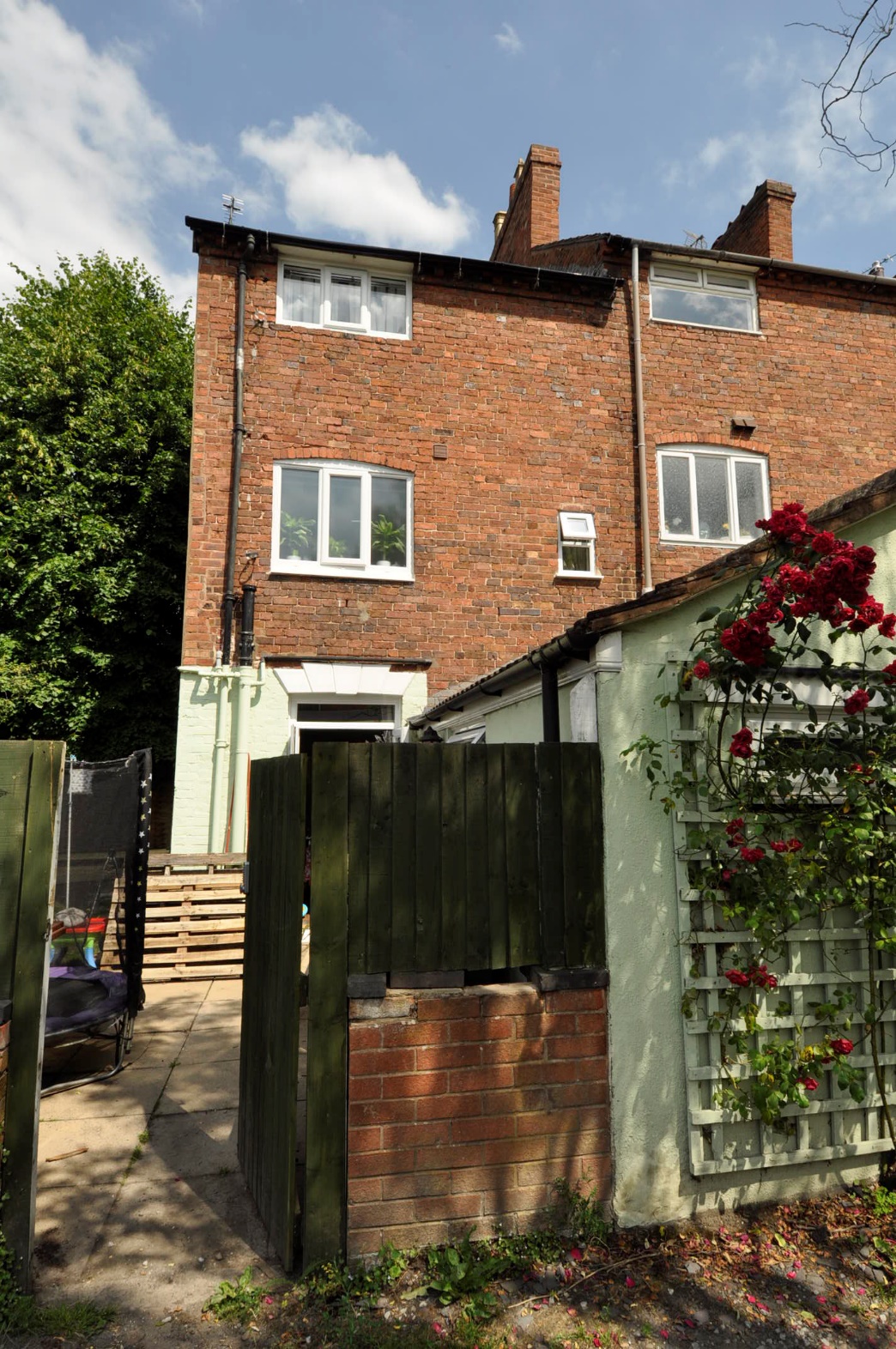 Rear elevation from access road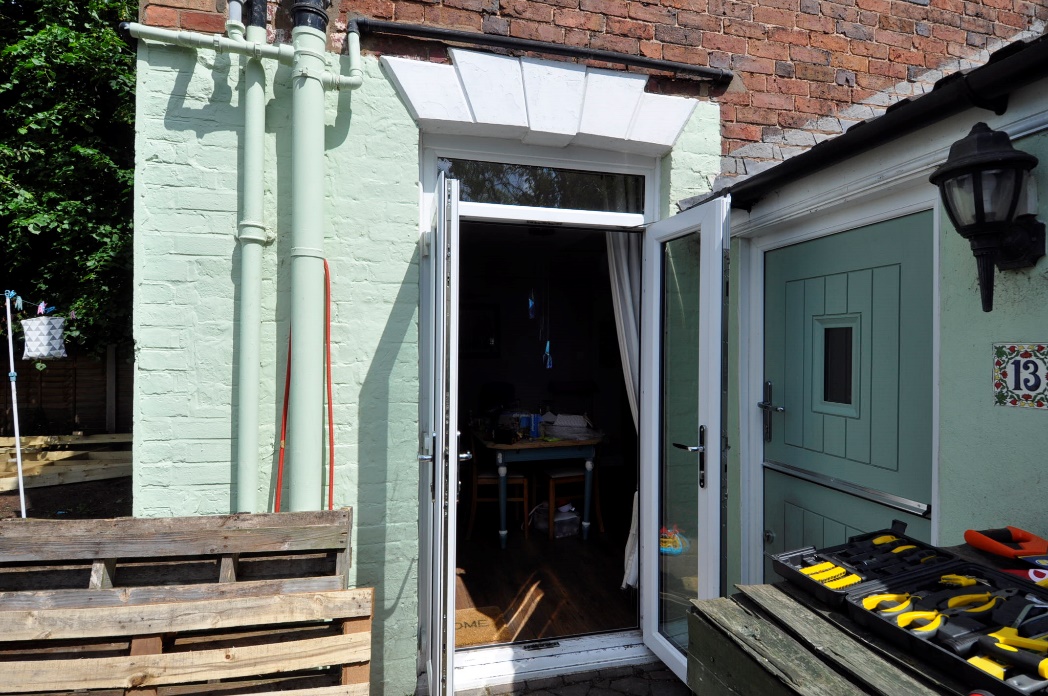 Rear elevation - ground floor only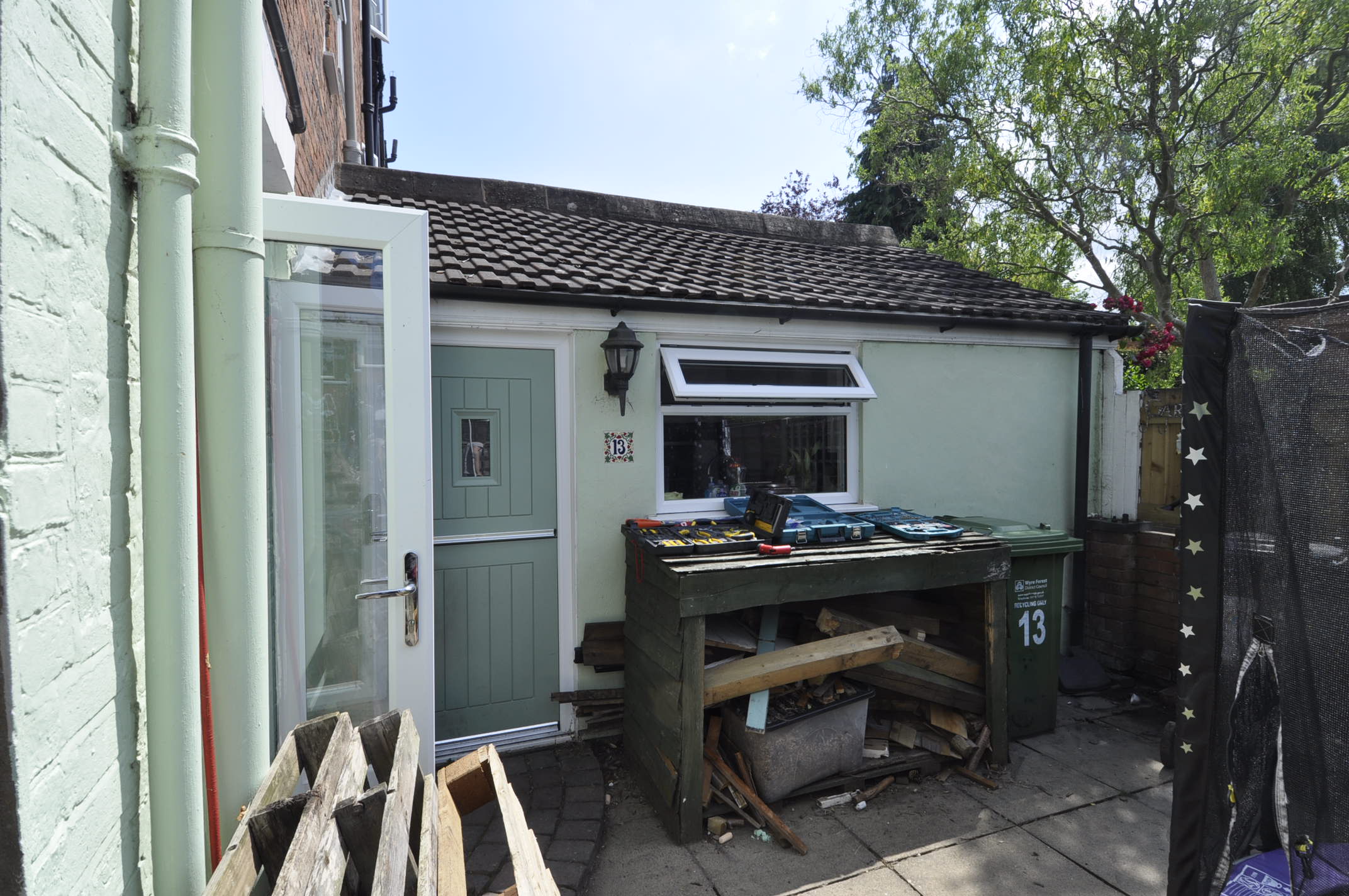 Side elevation of lean-to structure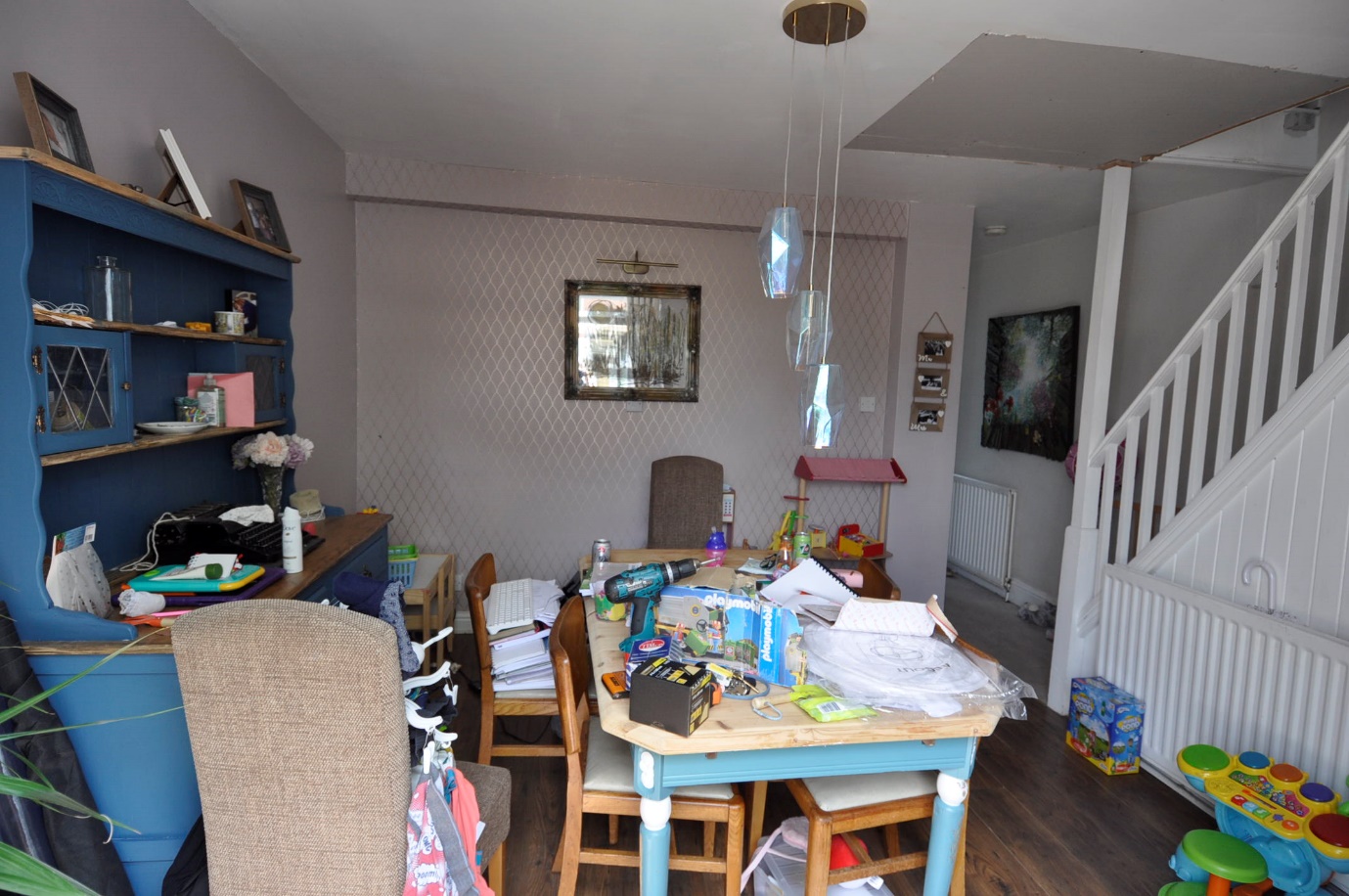 Dining room looking towards living room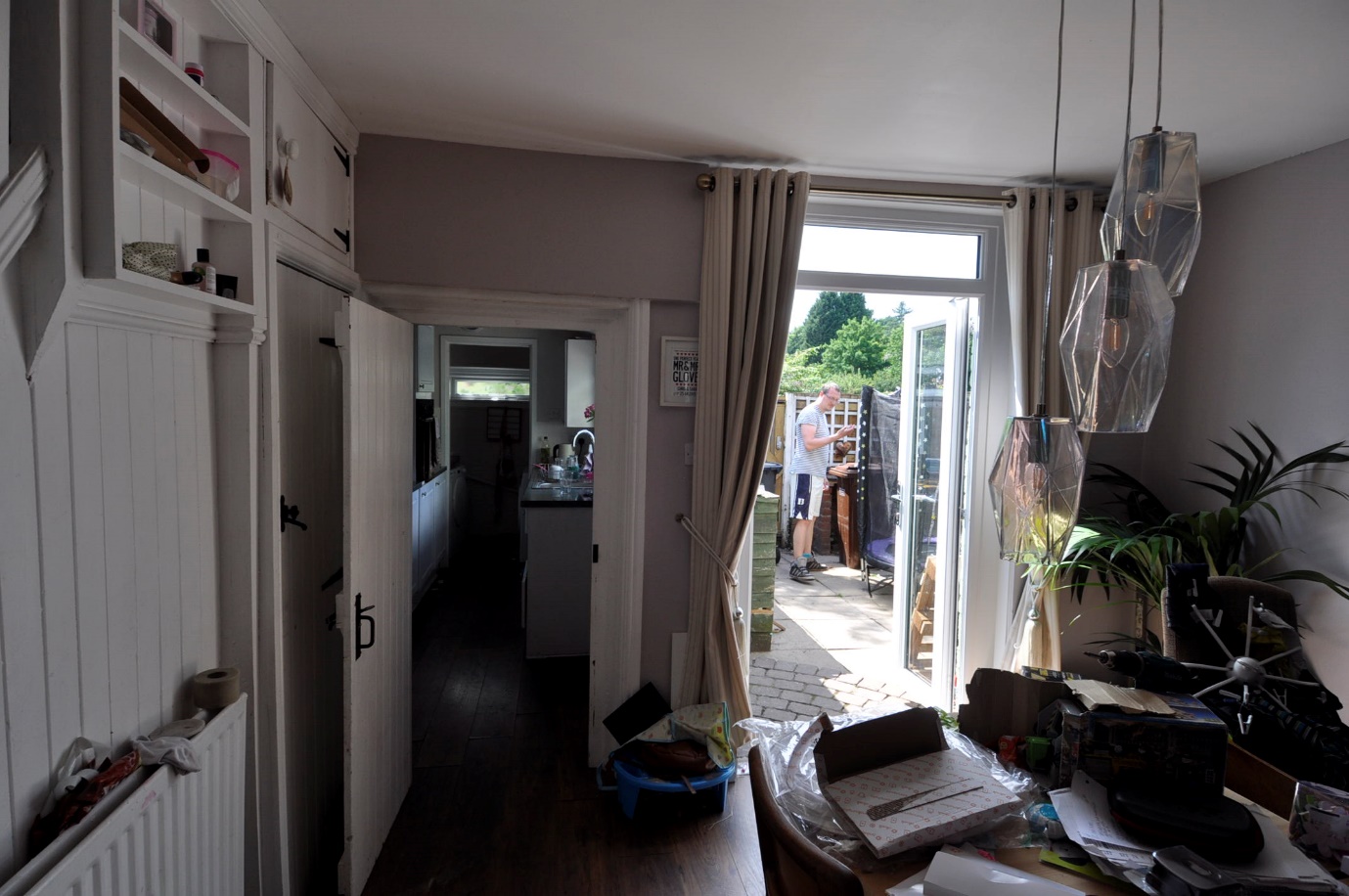 Dining room looking towards kitchen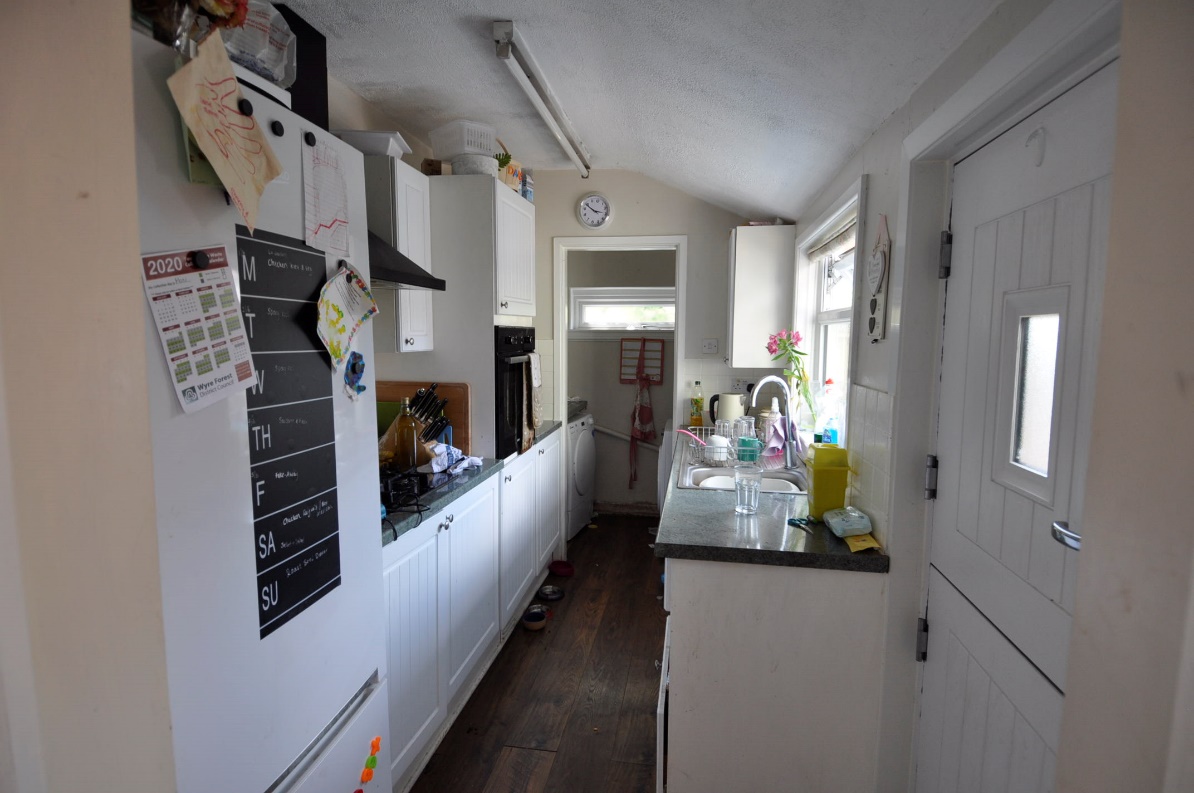 Kitchen looking towards utility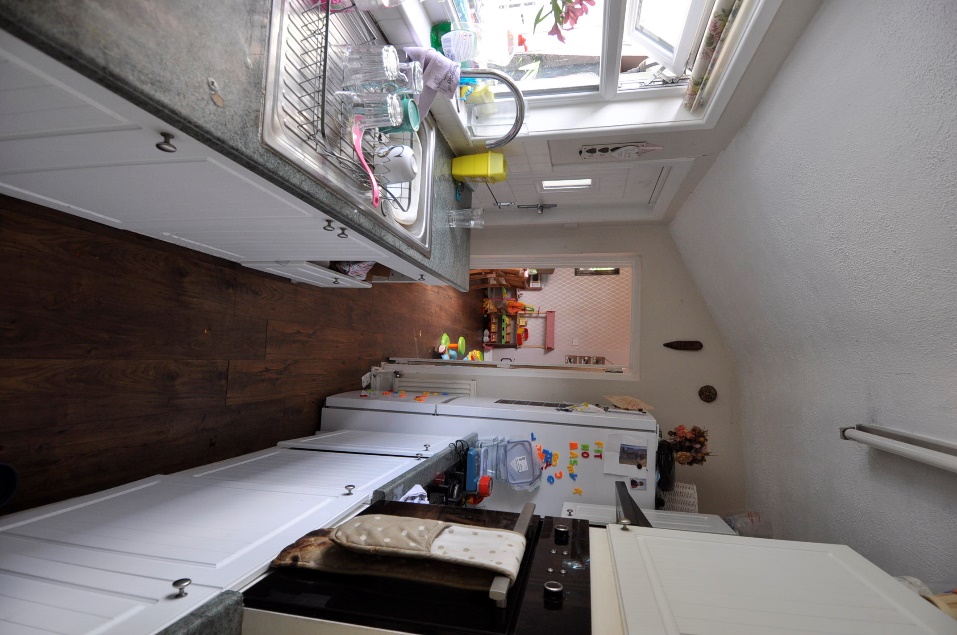 Kitchen looking towards dining room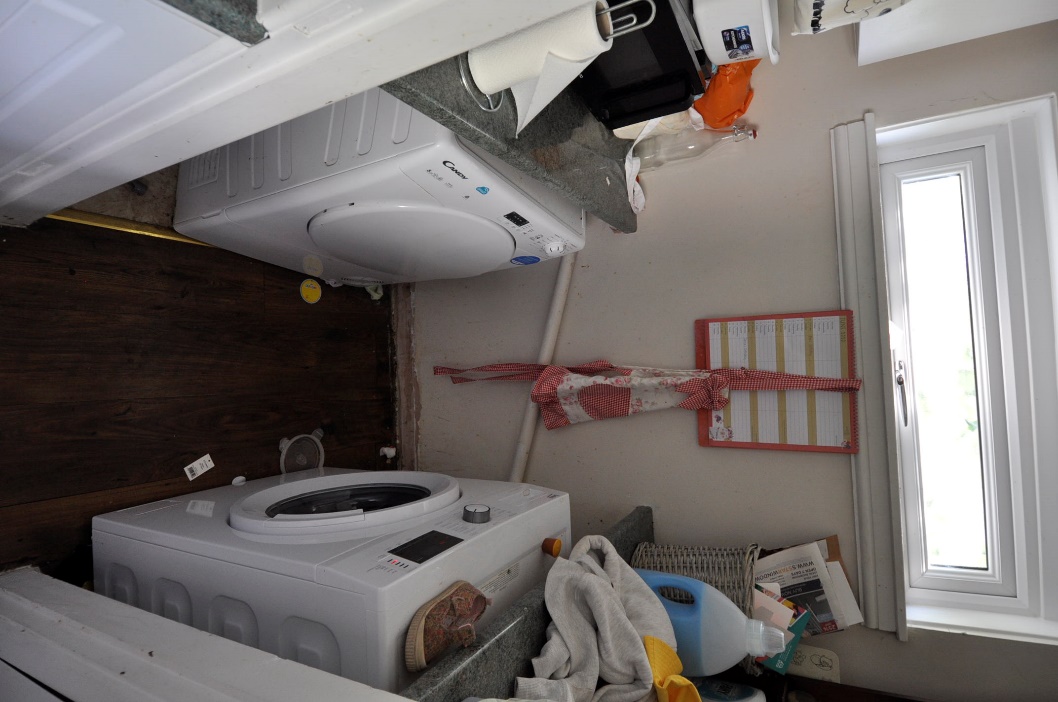 Utility room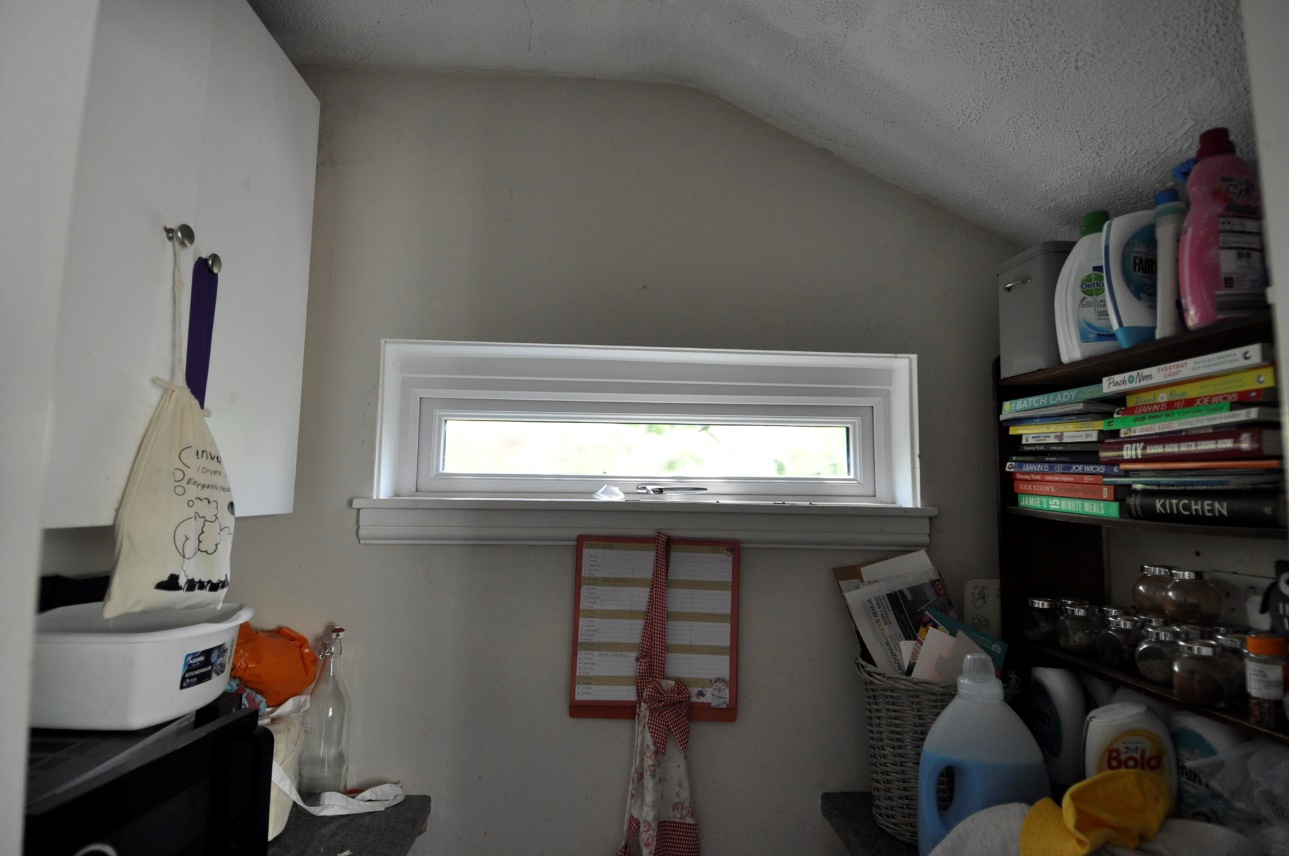 Utility room